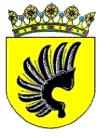 PYšelský  KULturní  KAlendářPYšelský  KULturní  KAlendářPYšelský  KULturní  KAlendářLEDEN8.1. – 13:00středaKLUB SENIORŮpravidelná schůzka první středu v měsíci v budově hasičské zbrojniceLEDEN11.1. – 20:00sobotaMYSLIVECKÝ PLESv pyšelské sokolovně, vstupné 120,- KčLEDEN23.1. - 19:00čtvrtekKREATIVNÍ VEČER"Náušnice z drátků a z korálků"vstupné: Kč 70,-místo konání: Na louce 427, Pyšelyvíce informací na www.cvrcekpysely.czÚNOR1.2. - 20:00sobotaTRADIČNÍ SOKOLSKÉ ŠIBŘINKYletos na téma "Svět sci-fi a fantasy"v pyšelské sokolovněhraje: Kolář Bandvstupné: Kč 100,-, pro masky Kč 70,-pořádá: TJ Sokol PyšelyÚNOR2.2. - 14:00neděleDĚTSKÉ ŠIBŘINKYv pyšelské sokolovněvstupné: rodiče Kč 60,-, děti Kč 30,-pořádá: TJ Sokol PyšelyÚNOR5.2. - 13:00středaKLUB SENIORŮpravidelná schůzka první středu v měsíci v budově hasičské zbrojniceÚNOR6.2. - 19:00čtvrtekPřijďte si zahrát deskové hry, pravidla vysvětlíme. Staňte se pro tento večer staviteli Alhambry a vydobijte nová území pro Vašeho císaře Carolus Magnus"Alhambra" - staňte se na chvíli stavitelem vlastního paláce ALHAMBRA ve Španělsku 13. století. Alhambra získala ocenění  HRA ROKU 2013."Carolus Magnus" - hra, ve které paladini mění své pány několikrát během hry. Ovládněte co nejvíce paladinů a s nimi největší území pro slávu Karla Velikého.místo konání: Na louce 427, Pyšelyvíce informací na www.cvrcekpysely.czÚNOR27.2. - 19:00čtvrtekKREATIVNÍ VEČER"Drhaný šperk s dřevěnými korálky"vstupné: Kč 70,-místo konání: Na louce 427, Pyšelyvíce informací na www.cvrcekpysely.czÚNOR28.2. - 20:00pátekHASIČSKÝ PLESv pyšelské sokolovně hraje Kolář Bandvstupné: Kč 90,-pořádá: SDH PyšelyBŘEZEN1.3. - 17:00sobotaLITERÁRNÍ PODVEČER NAD ŠÁLKEM ČAJEaneb autorské čtení Mileny ŠtráfeldovéAutorka bude předčítat především z knihy fejetonů "Co mně naučilo listí" (Primus,2011),která vznikala z velké části nedaleko Pyšel, ve Čtyřkolech, a je v ní i řada odkazů na tento kraj. BŘEZEN5.3. – 13:00středaSCHŮZKA KLUBU SENIORŮ v budově hasičské zbrojniceBŘEZEN6.3. - 19:00čtvrtekPřijďte si zahrát deskové hry - pro tento večer "Zahrady Alhambry", "Sankt Peterburg""Sankt Peterburg": podnikatelská strategická hra, výsledek závisí na rozhodování hráčů, náhoda nehraje téměř žádnou roli. Přeneste se do carského Ruska 1703. Najímejte dělníky a řemeslníky, stavte budovy a najímejte do svých služeb aristokraty."Zahrady Alhambry": na jednoduchém herním plánu se vysazují citronovníky, pomerančovníky, palmy a levandule. Postupně se zaplňuje celá zahrada a záleží jen na Vás, které části dokončíte jako první vy.místo konání: Na louce 427, Pyšelyvíce informací na www.cvrcekpysely.czBŘEZEN22.3. - 14:00sobotaBĚH PEPÍKA CHALUPECKÉHO(nostalgický běh či procházka z Pyšel na Pyšelku na vlak)sraz u pyšelské sokolovnypořádá: Galeri u MarieBŘEZEN27.3. - 19:00čtvrtekKREATIVNÍ VEČER"Výroba velikonočních motivů - věneček na dveře a ozdoby do květináče"vstupné: Kč 70,-místo konání: Na louce 427, Pyšelyvíce informací na www.cvrcekpysely.czBŘEZEN28.3. - 19:30pátekOCHOTNICKÝ PLESv pyšelské sokolovněza účasti taneční skupiny TRADICIÓN v rytmu samby, salsy, brazilského karnevalua taneční miniškoličkyhraje: Horvath bandvstupné: Kč 300,-DUBEN3.4. - 19:00čtvrtekPřijďte si zahrát deskové hry - pro tento večer se přeneseme do říše Inků. Objevíme poklady Tikalu, vykopeme pyramidy a obsadíme sousedním archeologům jejich místa.místo konání: Na louce 427, Pyšelyvíce informací na www.cvrcekpysely.cz5.4. - 9:00sobotaTRADIČNÍ SBĚR ODPADKŮ V PYŠELÍCH A ZAJEČICÍCHsraz na náměstí v Pyšelíchpořádá: Loreta Invest a.s. a SDH Pyšely ve spolupráci s DD Pyšely a MěÚ Pyšely24.4. - 19:00čtvrtekKREATIVNÍ VEČER"Výroba Montessori pomůcek pro děti a povídání o montessori přístupu"vstupné: Kč 70,-místo konání: Na louce 427, Pyšelyvíce informací na www.cvrcekpysely.czKaždé pondělí 10:00 - 11:00 hod. CVIČENÍ MATEK S DĚTMI pod vedením Venduly Smutné - NOVÉ!Pondělky od 13.1. do 31.3. 2014 - taneční pro pokročilé - NOVÉ!Každé úterý od 19:00 hod. pokračují lekce ZUMBY s Bárou Janatovou v pyšelské sokolovně, pořádá TJ Sokol Pyšely. Středy od 15.1. do 2.2. 2014 - taneční pro začátečníky - NOVÉ!Každou středu 17:00 – 18:15 hod. probíhá cvičení mladších žákyň v sokolovně Pyšely, pořádá TJ Sokol Pyšely. Cena za školní rok - 300,- KčKaždou neděli od 14:00 hod. se konají schůzky mladých hasičů SDH Pyšely na hasičské zbrojnici. Určeno pro děti ve věku od 6 do 14 let (i pro děti, které nastupují do 1. třídy v září)Každou neděli od 19:00 hod. aerobic a bodystyling s Dagmar FilipovouVýtisk zdarma; k dostání v pyšelských obchodech, na poště a městském úřadě. Změna programu vyhrazena; neuvedená data budou s dalšími info o akcích včas plakátována.PRO PŘÍPADNÉ DOTAZY, PROSÍM, KONTAKTUJTE KULTURNÍ VÝBOR NA MAILU: pysely.kultura@seznam.czKaždé pondělí 10:00 - 11:00 hod. CVIČENÍ MATEK S DĚTMI pod vedením Venduly Smutné - NOVÉ!Pondělky od 13.1. do 31.3. 2014 - taneční pro pokročilé - NOVÉ!Každé úterý od 19:00 hod. pokračují lekce ZUMBY s Bárou Janatovou v pyšelské sokolovně, pořádá TJ Sokol Pyšely. Středy od 15.1. do 2.2. 2014 - taneční pro začátečníky - NOVÉ!Každou středu 17:00 – 18:15 hod. probíhá cvičení mladších žákyň v sokolovně Pyšely, pořádá TJ Sokol Pyšely. Cena za školní rok - 300,- KčKaždou neděli od 14:00 hod. se konají schůzky mladých hasičů SDH Pyšely na hasičské zbrojnici. Určeno pro děti ve věku od 6 do 14 let (i pro děti, které nastupují do 1. třídy v září)Každou neděli od 19:00 hod. aerobic a bodystyling s Dagmar FilipovouVýtisk zdarma; k dostání v pyšelských obchodech, na poště a městském úřadě. Změna programu vyhrazena; neuvedená data budou s dalšími info o akcích včas plakátována.PRO PŘÍPADNÉ DOTAZY, PROSÍM, KONTAKTUJTE KULTURNÍ VÝBOR NA MAILU: pysely.kultura@seznam.czKaždé pondělí 10:00 - 11:00 hod. CVIČENÍ MATEK S DĚTMI pod vedením Venduly Smutné - NOVÉ!Pondělky od 13.1. do 31.3. 2014 - taneční pro pokročilé - NOVÉ!Každé úterý od 19:00 hod. pokračují lekce ZUMBY s Bárou Janatovou v pyšelské sokolovně, pořádá TJ Sokol Pyšely. Středy od 15.1. do 2.2. 2014 - taneční pro začátečníky - NOVÉ!Každou středu 17:00 – 18:15 hod. probíhá cvičení mladších žákyň v sokolovně Pyšely, pořádá TJ Sokol Pyšely. Cena za školní rok - 300,- KčKaždou neděli od 14:00 hod. se konají schůzky mladých hasičů SDH Pyšely na hasičské zbrojnici. Určeno pro děti ve věku od 6 do 14 let (i pro děti, které nastupují do 1. třídy v září)Každou neděli od 19:00 hod. aerobic a bodystyling s Dagmar FilipovouVýtisk zdarma; k dostání v pyšelských obchodech, na poště a městském úřadě. Změna programu vyhrazena; neuvedená data budou s dalšími info o akcích včas plakátována.PRO PŘÍPADNÉ DOTAZY, PROSÍM, KONTAKTUJTE KULTURNÍ VÝBOR NA MAILU: pysely.kultura@seznam.cz